	Eté 2020, mon écocentre en action ! 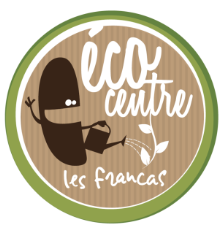 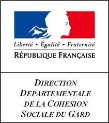 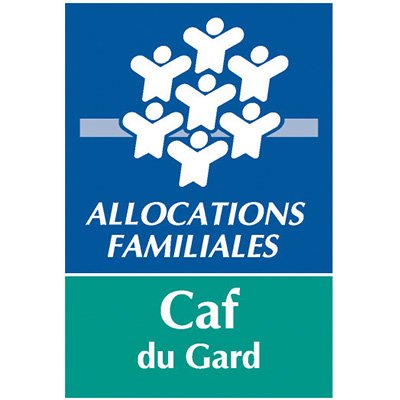 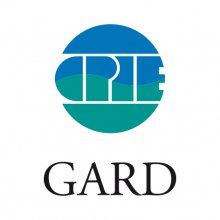 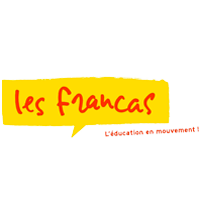 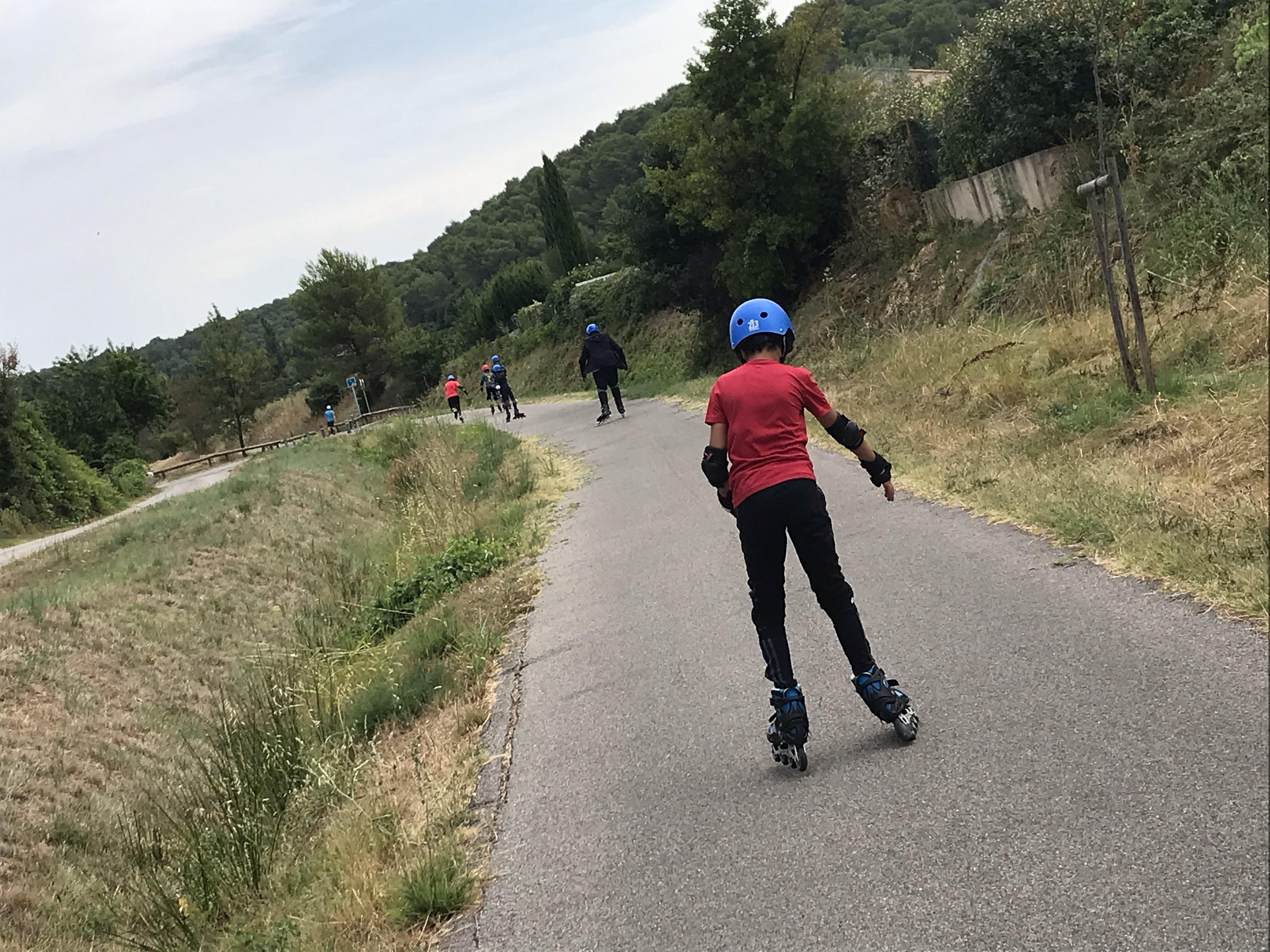 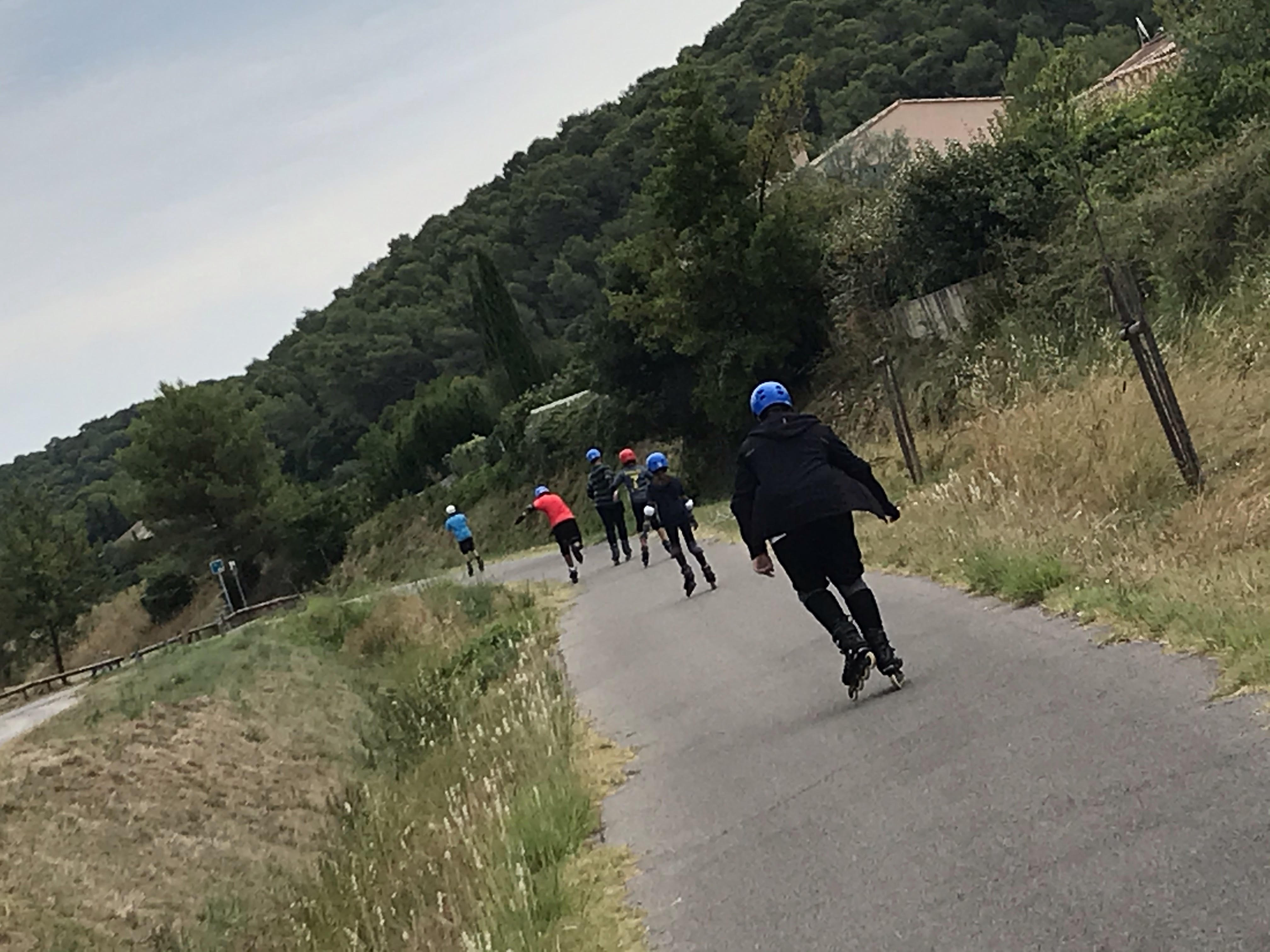 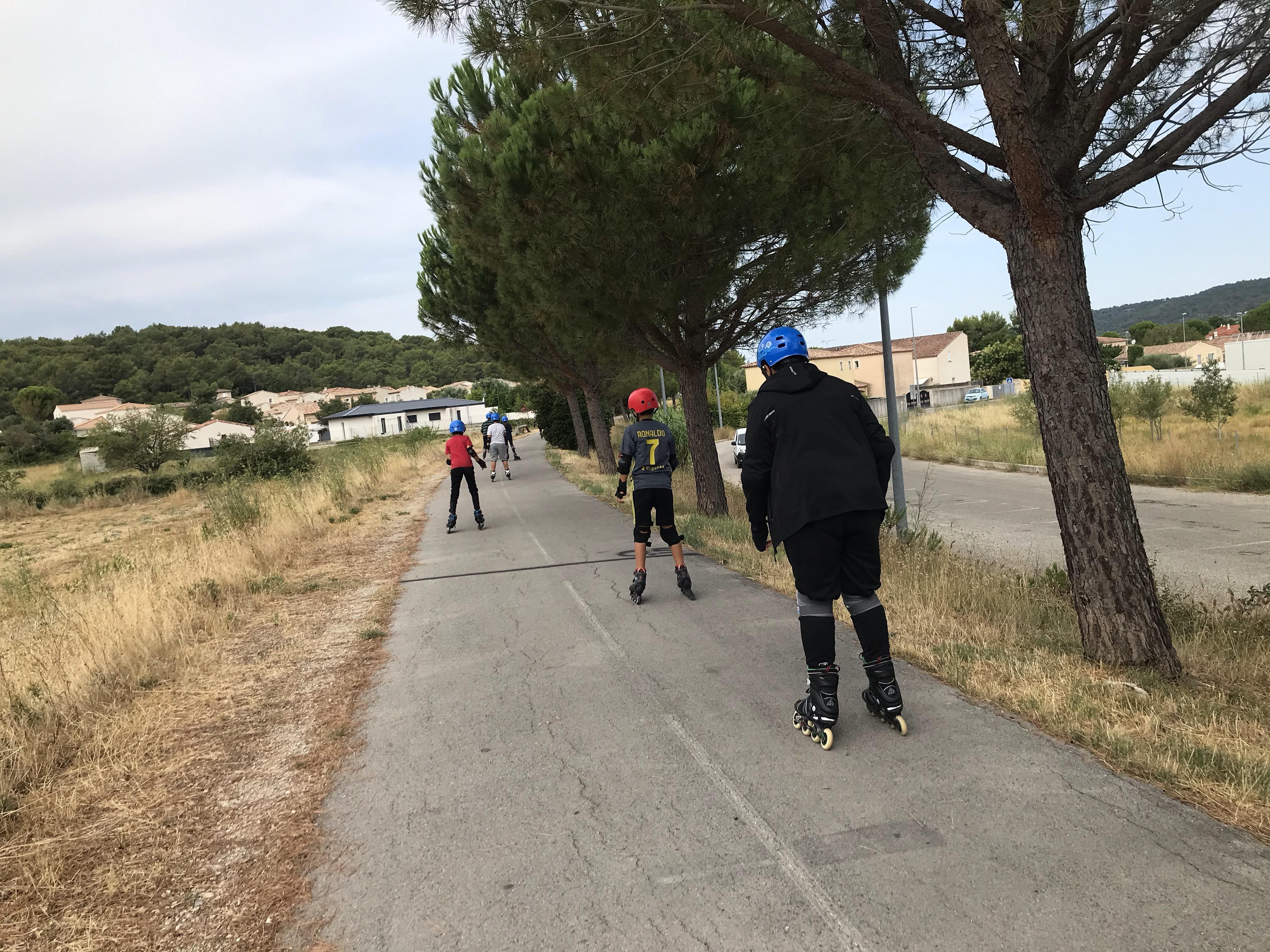 